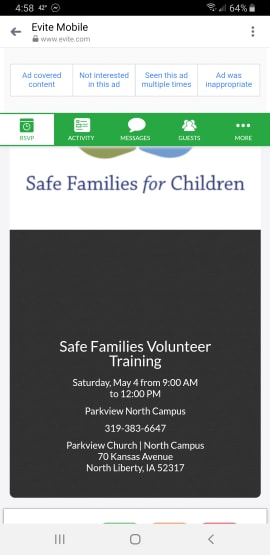 Grace CommunityChurchOur vision is to reach our localcommunity and the world withthe hope and purposethat Jesus gives.Jesus comes to each of us and offers,“Come to Me.”Here at Grace Community Church,we want all to feel welcome,to get to know Christ better,and follow Him more closely,then take His messageout into the world.Please join us!An offering plate will not be passedduring our church services.An offering box is in the back of the auditorium, as well as offering envelopes,if you would like to make a tax-deductible contribution to the ministries ofGrace Community Churchof Belle Plaine.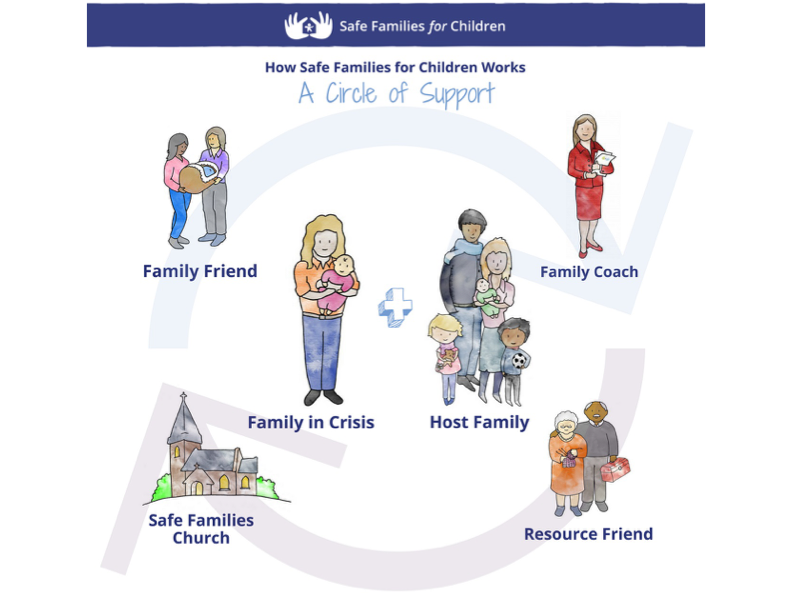 Email: gracecommbp@gmail.comWebsite: gracecommbp.orgFacebook: Grace Community ChurchBelle PlainePhone: (319) 444-2704Grace CommunityChurch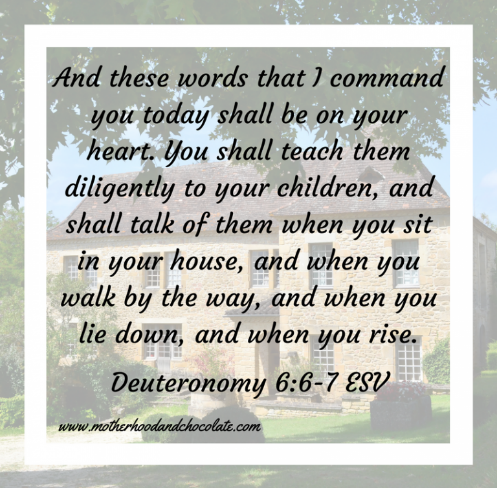  Worship Service April 27, 2019Welcome!Grace Community Churchis delighted that you’vejoined us for ourWorship Service!If you’re new to Grace Community,we invite you tofill out a Connection Card so wecan get to know you better!Just place the card in the offering box in the back of the Auditorium.Anyone interested in receiving biblical counseling can drop a note in the Offering box. We have several counselors at Grace Community who have received training and are able and willing to dig into the scriptures and to work through issues with those who are struggling.This is a ministry of Grace Community Church and is offered at no charge.Our Mission:* To Know Christ* To Grow in Christ* To Sow Christ* To Go into the World with the message of ChristScripture:Luke 1:57-80The Supreme Achievement in any CareerSermon Notes:1.Zechariah: ____________________, ________________ and ___________________.__________________ - doubt__________________ - he leads his family _________________________________________ - concerning his _________________ and his _______________.2. Four _________________ related to salvation, and one ___________________.Sense of the ____________________ of God.Personal _________________________.___________________ of salvation._________________ that others might _______________ it.Changed __________________ in life.3. ________________________ of God in a __________________ culture.__________________.__________________.__________________.Reflection Questions:1.How can we help people who don’t know Christ see their desperate condition? (hint: Galatians 3:10, 24)2.Have you ever considered the tender mercy of God? What is standing in the way of receiving it for yourself?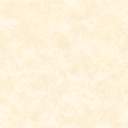 